Выкопировка карты градостроительного зонирования п. Заозерный правил землепользования и застройки Хаапалампинского сельского поселения, утвержденных решением Совета Сортавальского муниципального района от 08.08.2017 года № 287Действующая редакция: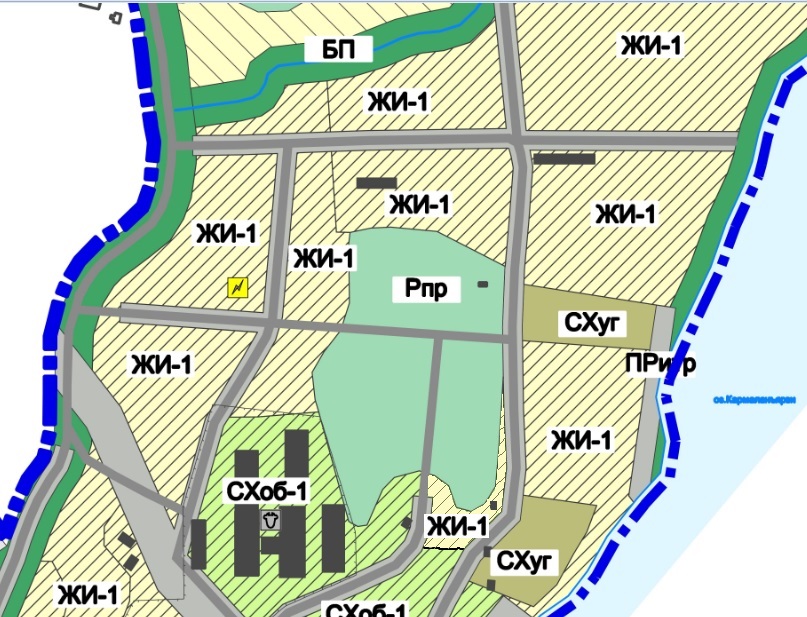 Вносимые изменения: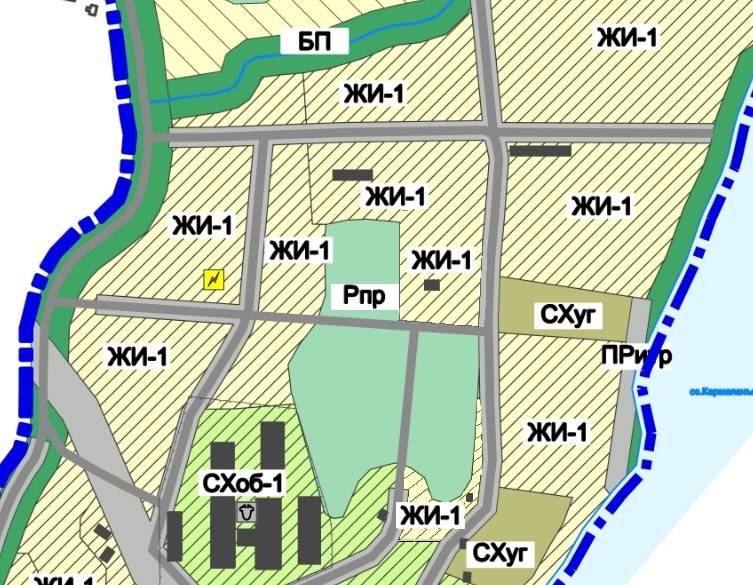 - часть территориальной зоны, в которую вносятся изменения.Выкопировка карты зон с особыми условиями использования территории п. Заозерный правил землепользования и застройки Хаапалампинского сельского поселения, утвержденных решением Совета Сортавальского муниципального района от 08.08.2017 года № 287Действующая редакция: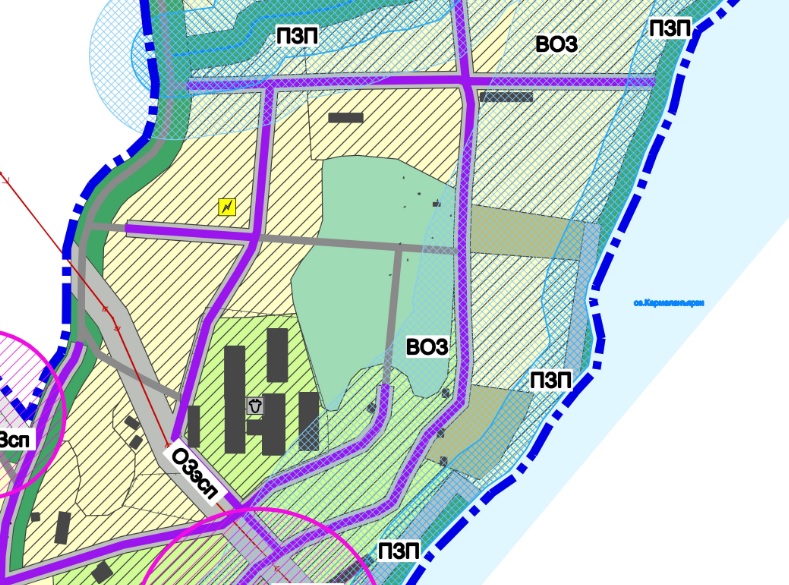 Вносимые изменения: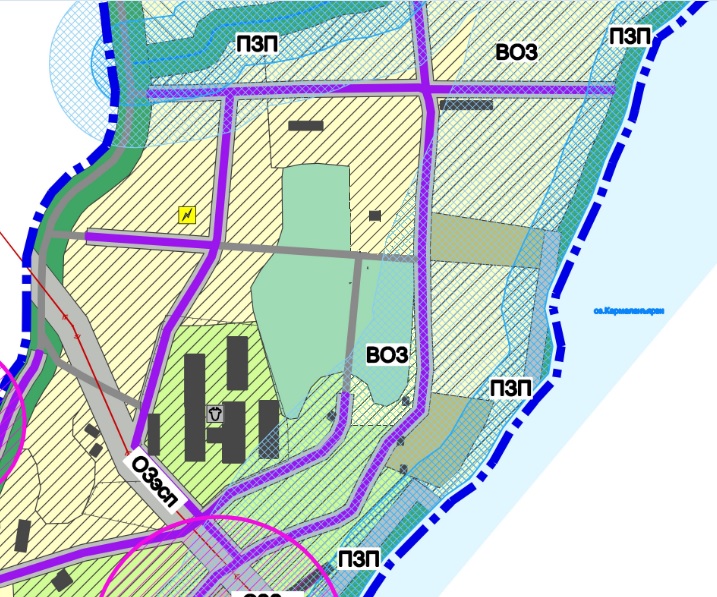 - часть территориальной зоны, в которую вносятся изменения.